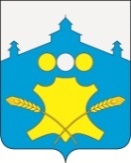 АдминистрацияБольшемурашкинского муниципального районаНижегородской областиПОСТАНОВЛЕНИЕ                30.12.2019г.            30.12.2019  Сл-106-438217/19        № 493                     О разрешении на право организации ярмарок выходного дняВ соответствии с Федеральным законом от 28.12.2009г. № 381-ФЗ «Об основах государственной торговой деятельности в Российской Федерации», постановлением Правительства Нижегородской области от 10.08.2010 г. № 482 «О мерах по реализации Федерального закона от 28.12.2009 г. № 381-ФЗ «Об основах государственной торговой деятельности в Российской Федерации» на территории Нижегородской области» (с внесением изменений), Постановлением администрации Большемурашкинского муниципального района от 30.11.2016 г. № 592 «Об утверждении Плана организации ярмарок  выходного дня на территории Большемурашкинского муниципального района Нижегородской области на 2017-2021 год», администрация Большемурашкинского муниципального района п о с т а н о в л я е т:          1.Разрешить Муниципальному бюджетному учреждению «Благоустройство» организовать ярмарку выходного дня на период с 01 января  2020 года по 31 декабря  2020 года.                     2.Разрешить Большемурашкинскому районному потребительскому обществу организовать ярмарку выходного дня на период с  01 января  2020 года по 31 декабря   2020  года.                                                                                 3.Управлению делами обеспечить размещение настоящего постановления на официальном сайте администрации Большемурашкинского муниципального района в информационно-телекоммуникационной сети Интернет.                     4.Контроль за исполнением настоящего постановления возложить на зам.главы администрации Р.Е. Даранова.Глава  местного самоуправления	                                              	                                       Н.А. БеляковСОГЛАСОВАНО:Председатель комитета поуправлению экономикой                                                                                     Р.Е.ДарановИ.о. Управляющего делами                                                                                Н.А. ГорбуноваНачальник сектора правовой,организационной, кадровой работыи информационного обеспечения                                                                      Г.М.Лазарева	